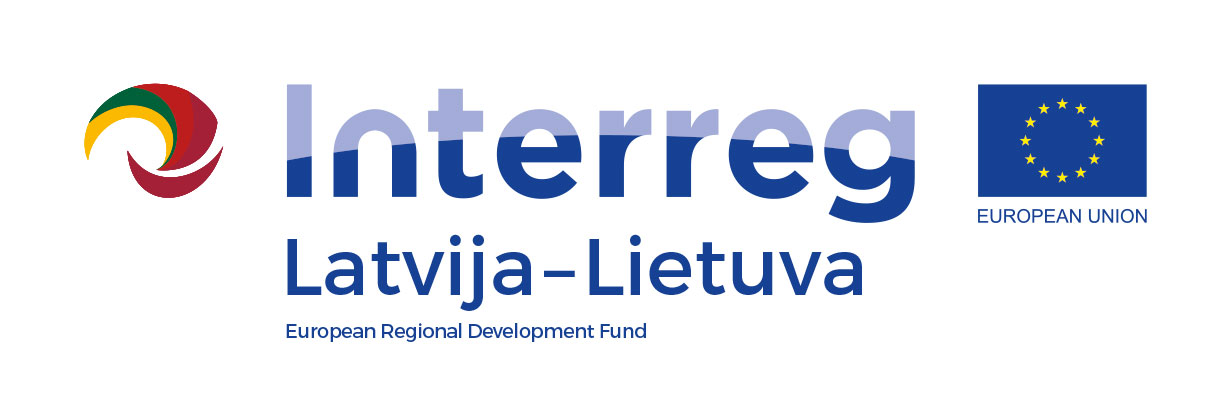 Final reportProject numberProject titleProject acronym Lead Partner (LP)Project duration1.Achievement of the project overall objective and specific objectives1.1. Please describe how project overall objective and sub-objectives laid down in the project application form were achieved. While describing achievements of objectives, please be specific as possible and try to identify measurable achievements.2.Information on achieved project main outputs2.1. Describe achieved project main outputs, their added value and users. 3.Contribution to Programme output and result indicators 3.1. Describe achieved project main output’s target value and its contribution to Programme output indicator.3.2. Describe contribution to Programme result indicator with quantification of achieved target value, if possible.4.Durability of project results - how project main outputs produced will be used after the project end4.1.Specify concrete actions to be taken to ensure the durability of outputs produced (who will be owner of project outputs; who will finance activities after project end and from which funds)4.2.Provide concrete details on how and where project main outputs will be accessible (for example, mention the geographical location of the tourism destination, provide the web address where the e-tool is available, etc.)4.3.Specify to what extent project main outputs are applicable and replicable by other organisations/regions/countries outside of the current partnership and what concrete measures have been planned to achieve this.5.Impact of the project to the target group(s) (end users)5.1.Describe the effect on project target group that was reached by achievement of project outputs. What is the benefit for target group(s) from produced project outputs?6.Benefits of cross-border approach6.1.Explain the advantages of cross-border cooperation and describe the expected social-economic benefits of the project for the cross-border region.7.Contribution to EU Strategy for the Baltic Sea Region7.1. Please describe how the project with its achieved project main outputs has contributed to EU Strategy for the Baltic Sea Region. 8.Project challenges8.1.Describe the challenges (partnership, activity plan, budget, communication, etc.) your project faced during implementation, their reasons and solutions.9.Feedback to Latvia-Lithuania Programme9.1.Provide feedback to the Programme’s Joint Secretariat and Managing Authority on your experiences on working with the Latvia-Lithuania Programme.